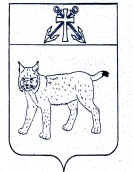 АДМИНИСТРАЦИЯ УСТЬ-КУБИНСКОГОМУНИЦИПАЛЬНОГО ОКРУГАПОСТАНОВЛЕНИЕс. Устьеот 23.06.2023                                                                                                     № 996          									Об организации дорожного движения на территории с. Устье 	На основании пункта 4 статьи 6 Федерального закона от 15 декабря 1995 года № 196-ФЗ «О безопасности дорожного движения» в связи с проведением 30 июня 2023 года мероприятия, посвященного Дню молодежи, в целях обеспечения безопасности дорожного движения на территории села Устье, на основании ст. 42 Устава округа администрация округаПОСТАНОВЛЯЕТ:	1.	Запретить движение, стоянку транспорта по улицам с. Устье (за исключением автотранспорта специальных служб) 30 июня 2023 года с 19 час. 30 мин. до 23 час. 00 мин. от дома № 1 до дома № 4 по ул. Набережная.	2.	ВРИО начальника отделения полиции по оперативному обслуживанию Усть-Кубинского района МО МВД России «Сокольский» (Широков Е.А.) обеспечить исполнение настоящего постановления в части контроля за движением транспорта по указанным улицам.	3.	Контроль за исполнением настоящего постановления возложить на заместителя начальника отдела безопасности, мобилизационной работы ГО и ЧС администрации округа Челышкова А.В.	4.	Настоящее постановление подлежит официальному опубликованию.Глава округа									    И.В. Быков